       	RUSSIAN MUAYTHAI FEDERATION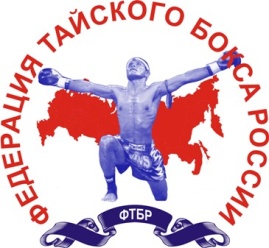 ФЕДЕРАЦИЯ ТАЙСКОГО БОКСА РОССИИ ОБЩЕРОССИЙСКАЯ ОБЩЕСТВЕННАЯ ОРГАНИЗАЦИЯзарегистрирована Министерством юстиции Российской Федерации  11.05.2007г.аттестат аккредитации серия А №000163 выдан 24.07.2007 в соответствии с приказом Росспорта от 12.07.2007 №419OГРН 1077799009705 	ОКАТО 45286590000 	ОКПО 94143332 р/счёт 40703810638000000025 в филиале «Екатеринбургский» ОАО “АЛЬФА-БАНК”, к/счёт 30101810100000000964 в ГРКЦ ГУ Банка России по Свердловской областиИНН 7704273751, КПП 770401001, БИК 046577964Юр./факт.адрес: . Москва, Дербеневская наб., д. 11, к. А, сектор 2, офис 121,тел/факс: +7 (495) 786-27-93E-mail: rmtf@yandex.ruО проведении всероссийских соревнованиях и Первенстве России  2012 годапо тайскому боксу в городе Анапе.  						Руководителям региональных отделений						Федераций тайского бокса РоссииИНФОРМАЦИОННОЕ ПИСЬМО	Всероссийские соревнования (12-13 лет юноши ) и Первенство России  (14-15 лет старшие юноши ) по тайскому боксу проводится с 10 по 16 сентября 2012 года в г. Анапе.          День приезда и регистрация участников 10-11.09.2011 
          День отъезда 16.09.2011          Место проведения спортивных мероприятий: «Кубанская Нива», Краснодарский край, г. Анапа, поселок Витязево, проспект Южный, 20.Место проживания – Гостиница «Санрайз»
г. Анапа, п. Витязево, проезд Александрийский, дом 15
+7-918-494-24-20; +7-962-007-00-00Проживание : Стоимость проживания 550 руб. в сутки с человека.Все спортсмены федерации будут жить только в гостинице «Санрайз», аккредитованной ФТБР. Спортсмены, расселившиеся в не аккредитованной ФТБР гостинице к соревнованиям допущены не будут. От аэропорта и ж\д вокзала до гостиницы и обратно будет осуществляться трансфер.Заявки на участие в соревнованиях, размещение в гостинице и трансфер направлять по электронной почте одновременно на все указаные адреса: ss_master@mail.ru, rmtf@yandex.ru,  info@sunrise-hotel.ru. Дату и время приезда, номер поезда и вагона сообщать отдельно для организации встречи на вокзале.          Представитель ФТБР на спортивных мероприятиях: Костантин Жданов Тел: +7 922 235 6311электронная почта: ss_master@mail.ruПредварительные заявки на участие в соревнованиях (в установленной форме с указанием общего числа членов спортивной делегации)   предоставляются на электронный адрес: ss_master@mail.ru, rmtf@yandex.ru   до 31 августа 2012 года.В соответствии с Правилами соревнований, именная заявка на участие в соревнованиях по форме (Приложение 1), заверенной органом исполнительной власти субъекта Российской Федерации в области физической культуры и спорта, Федерацией тайского бокса и врачебно-физкультурным диспансером. 	В мандатную комиссию предоставляются:договор о страховании (оригинал),паспорт гражданина Российской Федерации.Анкета спортсмена (см. приложение 3)Оформлением вызовов на ВС и ПР занимается – Панфилов Богдан Евгеньевич (89199651887), вызову предоставляются на основании заявки заверенной органом исполнительной власти и для аккредитованных региональных отделении, не имеющих задолженности по членским взносам. (Предоставить на электронную почту федерации квитанцию об оплате). 				    Исполнительный директор			           	А.С. ДенисовПриложение 1 Заявкана участие в соревнованиях _____________________________________2011г. 				Название соревнованийпо тайскому боксу от субъекта Российской Федерации____________________							название субъектаОфициальным представителем команды от субъекта является					_______________Руководитель органа исполнительной власти субъекта Российской Федерации в области физической культуры и спорта				_______________										подпись, печатьПрезидент (представитель) региональной Федерации тайского бокса				_______________										подпись, печатьМедицинское учреждение  (врач)                                            _______________										подпись, печатьФИОГод рожденияСпортивный разрядСпортивныйклубНа каких соревнованиях отобрались на финальные соревнованияВиза, печать и подпись врача напротив каждой фамилии1._________2._________3._________